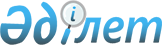 О внесении изменений в постановление акимата Есильского района Северо-Казахстанской области от 07 июля 2022 года № 159 "Об утверждении Положения коммунального государственного учреждения "Отдел внутренней политики акимата Есильского района Северо-Казахстанской области"Постановление акимата Есильского района Северо-Казахстанской области от 9 марта 2023 года № 44
      В соответствии с пунктом 3 статьи 65 Закона Республики Казахстан "О правовых актах", статьей 14-1 Закона Республики Казахстан "О государственной регистрации юридических лиц и учетной регистрации филиалов и представительств", постановлением Правительства Республики Казахстан от 1 сентября 2021 года №590 "О некоторых вопросах организации деятельности государственных органов и их структурных подразделений" ПОСТАНОВЛЯЕТ:
      1. Внести в постановление акимата Есильского района Северо-Казахстанской области от 07 июля 2022 года № 159 "Об утверждении Положения коммунального государственного учреждения "Отдел внутренней политики акимата Есильского района Северо-Казахстанской области" следующие изменения:
      в Положении коммунального государственного учреждения "Отдел внутренней политики акимата Есильского района Северо-Казахстанской области, утвержденным указанным постановлением:
      пункт 3 изложить в новой редакции:
       "3. Отдел осуществляет свою деятельность в соответствии с Конституцией Республики Казахстан, Конституционным законом Республики Казахстан "О государственных символах Республики Казахстан", Гражданским кодексом Республики Казахстан, Административным процедурно-процессуальным кодексом Республики Казахстан, Трудовым кодексом Республики Казахстан, Бюджетным кодексом Республики Казахстан, Законом Республики Казахстан "О местном государственном управлении и самоуправлении в Республике Казахстан", Законом Республики Казахстан "О государственной службе Республики Казахстан", Законом Республики Казахстан "О государственных закупках", Законом Республики Казахстан "О противодействии коррупции", Законом Республики Казахстан "О правовых актах", Законом Республики Казахстан "О религиозной деятельности и религиозных объединениях", Законом Республики Казахстан "О средствах массовой информации", Законом Республики Казахстан "О некоммерческих организациях", актами Президента и Правительства Республики Казахстан, а также настоящим Положением";
      пункт 9 изложить в новой редакции:
      "9. Местонахождение юридического лица: индекс 150500, Республика Казахстан, Северо-Казахстанская область, Есильский район, село Явленка, улица А.Иманова, 78 А".
      2. Коммунальному государственному учреждению "Отдел внутренней политики акимата Есильского района Северо-Казахстанской области" обеспечить:
      1) в течение пяти рабочих дней со дня подписания настоящего постановления направление его копии в электронном виде на казахском и русском языках в филиал республиканского государственного предприятия на праве хозяйственного ведения "Институт законодательства и правовой информации Республики Казахстан" Министерства юстиции Республики Казахстан по Северо-Казахстанской области для официального опубликования и включения в Эталонный контрольный банк нормативных правовых актов Республики Казахстан;
      2) размещение настоящего постановления на интернет-ресурсе акимата Есильского района Северо-Казахстанской области, коммунального государственного учреждения отдела внутренней политики акимата Есильского района Северо-Казахстанской области после его официального опубликования;
      3) произвести регистрацию вышеуказанного Положения в регистрирующем органе в установленном законодательством сроки.
      3. Настоящее постановление вводится в действие со дня его первого официального опубликования.
					© 2012. РГП на ПХВ «Институт законодательства и правовой информации Республики Казахстан» Министерства юстиции Республики Казахстан
				
      Аким Есильского районаСеверо-Казахстанской области 

М.Оспанов
